CÉRÉMONIE D’INSTALLATION DU NOUVEAU SECRÉTAIRE GÉNÉRAL DU MINISTÈRE DES AFFAIRES SOCIALES :Le jeudi 29 Mars 2024, Madame le Ministre Nadine Nathalie AWANANG Epse ANATO a officiellement installé Madame Paule LISSENGUET YAPA dans ses fonctions de Secrétaire Général du Ministère des Affaires Sociales.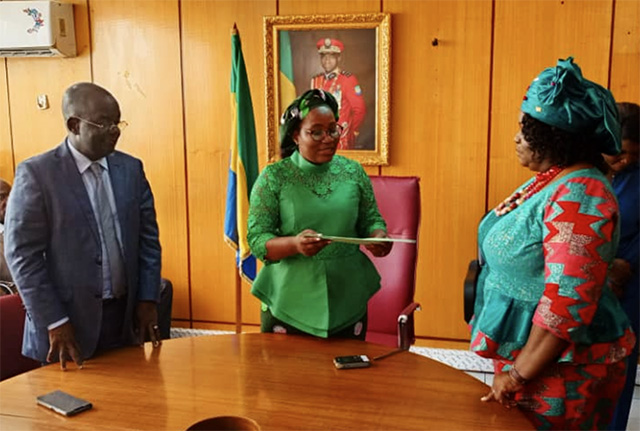 La cérémonie d'installation du nouveau Secrétaire Général du Ministère des Affaires Sociales a été caractérisée par trois interventions significatives. En premier lieu, Monsieur Ousmanou HAMIDOU, Secrétaire Général Adjoint intérimaire, a dressé un état des lieux des dossiers en cours. Par la suite, Madame Paule LISSENGUET YAPA a exprimé sa gratitude envers les autorités pour sa promotion, soulignant son engagement à servir l'État avec dévouement. Enfin, Madame le Ministre des Affaires Sociales a souligné l'importance de cette nomination, insistant sur la priorité accordée au renforcement de la protection sociale des Gabonais en cette période de transition.À l'issue de la cérémonie, Madame Nadine Nathalie AWANANG Epse ANATO a adressé ses meilleurs vœux de réussite à Madame LISSENGUET YAPA dans ses nouvelles fonctions, l'incitant à accomplir ses responsabilités avec excellence.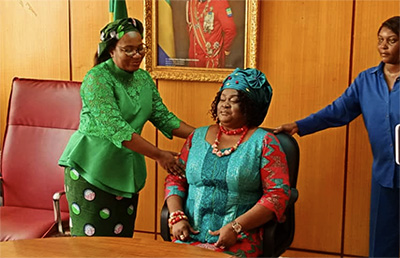 Zita Oligui NguemaComité pour la Transition et la Restauration des Institutions-CTRI-OfficielCommunication gouvernementaleCommunication Première Dame / #Transition / #EngagementSocial           